东南大学教育基金会奖学金申请表 Education Foundation Scholarship Awards Application填报日期：				年		月		日            Date:注：请填写所在院系、奖项全称，本表正反打印关注东南大学教育基金会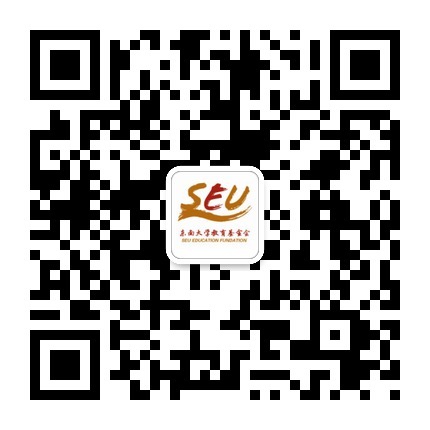 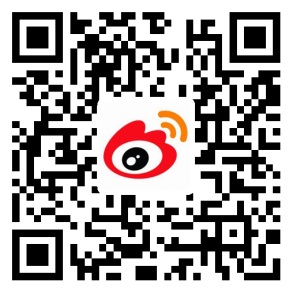 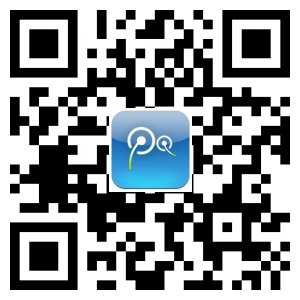 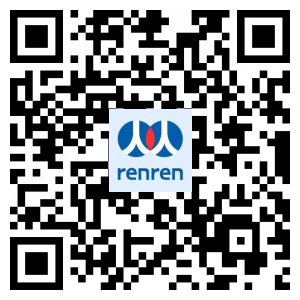 申请人姓名Applicant Name所在院系Dept.奖项名称/等级Scholarship Award Name/Level姓  名Name性 别Gender性 别Gender照片照片照片出生日期Date of Birth学 号I.D.NO.学 号I.D.NO.照片照片照片一卡通号Campus Card NO.民 族Nationality民 族Nationality照片照片照片院、系Dept.专 业Major专 业Major专 业Major专 业Major在读学历Diploma在读学历Diploma在读学历Diploma家庭住址Home Address家庭住址Home Address家庭住址Home Address家庭住址Home Address家庭住址Home Address家庭住址Home Address家庭住址Home Address家庭住址Home Address家庭住址Home Address家庭住址Home Address家庭住址Home Address家庭住址Home Address家庭住址Home Address手机Mobile Number手机Mobile Number手机Mobile Number邮箱Email Address邮箱Email Address邮箱Email Address邮箱Email Address邮箱Email Address邮箱Email AddressQQ号QQ NO.QQ号QQ NO.QQ号QQ NO.QQ号QQ NO.申请的奖励项目Application of Scholarship 申请的奖励项目Application of Scholarship 等级Awards Level等级Awards Level奖金金额Awards Amount奖金金额Awards Amount奖金金额Awards Amount参加社会实践活动情况Social Practice参加社会实践活动情况Social Practice参加社会实践活动情况Social Practice参加社会实践活动情况Social Practice参加社会实践活动情况Social Practice参加社会实践活动情况Social Practice参加社会实践活动情况Social Practice参加社会实践活动情况Social Practice参加社会实践活动情况Social Practice参加社会实践活动情况Social Practice参加社会实践活动情况Social Practice参加社会实践活动情况Social Practice参加社会实践活动情况Social Practice曾获奖励记录Prizes Records曾获奖励记录Prizes Records曾获奖励记录Prizes Records曾获奖励记录Prizes Records曾获奖励记录Prizes Records曾获奖励记录Prizes Records曾获奖励记录Prizes Records曾获奖励记录Prizes Records曾获奖励记录Prizes Records曾获奖励记录Prizes Records曾获奖励记录Prizes Records曾获奖励记录Prizes Records曾获奖励记录Prizes Records本学年科研成果（附论文或鉴定证明复印件）Research Achievements of Current Academic Year( Enclose Papers or Copies of Identification)本学年科研成果（附论文或鉴定证明复印件）Research Achievements of Current Academic Year( Enclose Papers or Copies of Identification)本学年科研成果（附论文或鉴定证明复印件）Research Achievements of Current Academic Year( Enclose Papers or Copies of Identification)本学年科研成果（附论文或鉴定证明复印件）Research Achievements of Current Academic Year( Enclose Papers or Copies of Identification)本学年科研成果（附论文或鉴定证明复印件）Research Achievements of Current Academic Year( Enclose Papers or Copies of Identification)本学年科研成果（附论文或鉴定证明复印件）Research Achievements of Current Academic Year( Enclose Papers or Copies of Identification)本学年科研成果（附论文或鉴定证明复印件）Research Achievements of Current Academic Year( Enclose Papers or Copies of Identification)本学年科研成果（附论文或鉴定证明复印件）Research Achievements of Current Academic Year( Enclose Papers or Copies of Identification)本学年科研成果（附论文或鉴定证明复印件）Research Achievements of Current Academic Year( Enclose Papers or Copies of Identification)本学年科研成果（附论文或鉴定证明复印件）Research Achievements of Current Academic Year( Enclose Papers or Copies of Identification)本学年科研成果（附论文或鉴定证明复印件）Research Achievements of Current Academic Year( Enclose Papers or Copies of Identification)本学年科研成果（附论文或鉴定证明复印件）Research Achievements of Current Academic Year( Enclose Papers or Copies of Identification)本学年科研成果（附论文或鉴定证明复印件）Research Achievements of Current Academic Year( Enclose Papers or Copies of Identification)本学年各科成绩（附教务出具标准成绩单）Grade of Current Academic Year( Transcript Issued by Educational Administration)本学年各科成绩（附教务出具标准成绩单）Grade of Current Academic Year( Transcript Issued by Educational Administration)本学年各科成绩（附教务出具标准成绩单）Grade of Current Academic Year( Transcript Issued by Educational Administration)本学年各科成绩（附教务出具标准成绩单）Grade of Current Academic Year( Transcript Issued by Educational Administration)本学年各科成绩（附教务出具标准成绩单）Grade of Current Academic Year( Transcript Issued by Educational Administration)本学年各科成绩（附教务出具标准成绩单）Grade of Current Academic Year( Transcript Issued by Educational Administration)本学年各科成绩（附教务出具标准成绩单）Grade of Current Academic Year( Transcript Issued by Educational Administration)本学年各科成绩（附教务出具标准成绩单）Grade of Current Academic Year( Transcript Issued by Educational Administration)本学年各科成绩（附教务出具标准成绩单）Grade of Current Academic Year( Transcript Issued by Educational Administration)本学年各科成绩（附教务出具标准成绩单）Grade of Current Academic Year( Transcript Issued by Educational Administration)本学年各科成绩（附教务出具标准成绩单）Grade of Current Academic Year( Transcript Issued by Educational Administration)本学年各科成绩（附教务出具标准成绩单）Grade of Current Academic Year( Transcript Issued by Educational Administration)本学年各科成绩（附教务出具标准成绩单）Grade of Current Academic Year( Transcript Issued by Educational Administration)申请人（签名）                                             日期Applicant（Signature）                                Date申请人（签名）                                             日期Applicant（Signature）                                Date申请人（签名）                                             日期Applicant（Signature）                                Date申请人（签名）                                             日期Applicant（Signature）                                Date申请人（签名）                                             日期Applicant（Signature）                                Date申请人（签名）                                             日期Applicant（Signature）                                Date申请人（签名）                                             日期Applicant（Signature）                                Date申请人（签名）                                             日期Applicant（Signature）                                Date申请人（签名）                                             日期Applicant（Signature）                                Date申请人（签名）                                             日期Applicant（Signature）                                Date申请人（签名）                                             日期Applicant（Signature）                                Date申请人（签名）                                             日期Applicant（Signature）                                Date申请人（签名）                                             日期Applicant（Signature）                                Date院系推荐意见：Recommendation of Schools & Depts. （签名、公章）                   年      月      日  (Signature, Cachet)               Date:院系推荐意见：Recommendation of Schools & Depts. （签名、公章）                   年      月      日  (Signature, Cachet)               Date:院系推荐意见：Recommendation of Schools & Depts. （签名、公章）                   年      月      日  (Signature, Cachet)               Date:院系推荐意见：Recommendation of Schools & Depts. （签名、公章）                   年      月      日  (Signature, Cachet)               Date:院系推荐意见：Recommendation of Schools & Depts. （签名、公章）                   年      月      日  (Signature, Cachet)               Date:院系推荐意见：Recommendation of Schools & Depts. （签名、公章）                   年      月      日  (Signature, Cachet)               Date:院系推荐意见：Recommendation of Schools & Depts. （签名、公章）                   年      月      日  (Signature, Cachet)               Date:院系推荐意见：Recommendation of Schools & Depts. （签名、公章）                   年      月      日  (Signature, Cachet)               Date:院系推荐意见：Recommendation of Schools & Depts. （签名、公章）                   年      月      日  (Signature, Cachet)               Date:院系推荐意见：Recommendation of Schools & Depts. （签名、公章）                   年      月      日  (Signature, Cachet)               Date:院系推荐意见：Recommendation of Schools & Depts. （签名、公章）                   年      月      日  (Signature, Cachet)               Date:院系推荐意见：Recommendation of Schools & Depts. （签名、公章）                   年      月      日  (Signature, Cachet)               Date:院系推荐意见：Recommendation of Schools & Depts. （签名、公章）                   年      月      日  (Signature, Cachet)               Date:学生处/研究生院审核意见：Audit Opinion of Students' （签名、公章）                   年      月      日(Signature, Cachet)                Date学生处/研究生院审核意见：Audit Opinion of Students' （签名、公章）                   年      月      日(Signature, Cachet)                Date学生处/研究生院审核意见：Audit Opinion of Students' （签名、公章）                   年      月      日(Signature, Cachet)                Date学生处/研究生院审核意见：Audit Opinion of Students' （签名、公章）                   年      月      日(Signature, Cachet)                Date学生处/研究生院审核意见：Audit Opinion of Students' （签名、公章）                   年      月      日(Signature, Cachet)                Date学生处/研究生院审核意见：Audit Opinion of Students' （签名、公章）                   年      月      日(Signature, Cachet)                Date学生处/研究生院审核意见：Audit Opinion of Students' （签名、公章）                   年      月      日(Signature, Cachet)                Date学生处/研究生院审核意见：Audit Opinion of Students' （签名、公章）                   年      月      日(Signature, Cachet)                Date学生处/研究生院审核意见：Audit Opinion of Students' （签名、公章）                   年      月      日(Signature, Cachet)                Date学生处/研究生院审核意见：Audit Opinion of Students' （签名、公章）                   年      月      日(Signature, Cachet)                Date学生处/研究生院审核意见：Audit Opinion of Students' （签名、公章）                   年      月      日(Signature, Cachet)                Date学生处/研究生院审核意见：Audit Opinion of Students' （签名、公章）                   年      月      日(Signature, Cachet)                Date学生处/研究生院审核意见：Audit Opinion of Students' （签名、公章）                   年      月      日(Signature, Cachet)                Date请根据你的实际情况对以下问题进行阐述：（300-500字）建议内容：你了解你申请的这项奖学金吗？你申请这项奖学金有何优势？如果你获得了这项奖学金，对你有怎样的影响？Please elaborate on the following questions based on your actual situation: (300-500 words)Suggestions:1 Do you get some knowledge about the scholarship that you are applying for?2 What strengths or advantages do you have for the application of this scholarship?3 If you get this scholarship, what kind of effect will be exerted on you?申请人签名：                 年        月        日                            Signature of Applicant             Date请根据你的实际情况对以下问题进行阐述：（300-500字）建议内容：你了解你申请的这项奖学金吗？你申请这项奖学金有何优势？如果你获得了这项奖学金，对你有怎样的影响？Please elaborate on the following questions based on your actual situation: (300-500 words)Suggestions:1 Do you get some knowledge about the scholarship that you are applying for?2 What strengths or advantages do you have for the application of this scholarship?3 If you get this scholarship, what kind of effect will be exerted on you?申请人签名：                 年        月        日                            Signature of Applicant             Date请根据你的实际情况对以下问题进行阐述：（300-500字）建议内容：你了解你申请的这项奖学金吗？你申请这项奖学金有何优势？如果你获得了这项奖学金，对你有怎样的影响？Please elaborate on the following questions based on your actual situation: (300-500 words)Suggestions:1 Do you get some knowledge about the scholarship that you are applying for?2 What strengths or advantages do you have for the application of this scholarship?3 If you get this scholarship, what kind of effect will be exerted on you?申请人签名：                 年        月        日                            Signature of Applicant             Date请根据你的实际情况对以下问题进行阐述：（300-500字）建议内容：你了解你申请的这项奖学金吗？你申请这项奖学金有何优势？如果你获得了这项奖学金，对你有怎样的影响？Please elaborate on the following questions based on your actual situation: (300-500 words)Suggestions:1 Do you get some knowledge about the scholarship that you are applying for?2 What strengths or advantages do you have for the application of this scholarship?3 If you get this scholarship, what kind of effect will be exerted on you?申请人签名：                 年        月        日                            Signature of Applicant             Date请根据你的实际情况对以下问题进行阐述：（300-500字）建议内容：你了解你申请的这项奖学金吗？你申请这项奖学金有何优势？如果你获得了这项奖学金，对你有怎样的影响？Please elaborate on the following questions based on your actual situation: (300-500 words)Suggestions:1 Do you get some knowledge about the scholarship that you are applying for?2 What strengths or advantages do you have for the application of this scholarship?3 If you get this scholarship, what kind of effect will be exerted on you?申请人签名：                 年        月        日                            Signature of Applicant             Date请根据你的实际情况对以下问题进行阐述：（300-500字）建议内容：你了解你申请的这项奖学金吗？你申请这项奖学金有何优势？如果你获得了这项奖学金，对你有怎样的影响？Please elaborate on the following questions based on your actual situation: (300-500 words)Suggestions:1 Do you get some knowledge about the scholarship that you are applying for?2 What strengths or advantages do you have for the application of this scholarship?3 If you get this scholarship, what kind of effect will be exerted on you?申请人签名：                 年        月        日                            Signature of Applicant             Date请根据你的实际情况对以下问题进行阐述：（300-500字）建议内容：你了解你申请的这项奖学金吗？你申请这项奖学金有何优势？如果你获得了这项奖学金，对你有怎样的影响？Please elaborate on the following questions based on your actual situation: (300-500 words)Suggestions:1 Do you get some knowledge about the scholarship that you are applying for?2 What strengths or advantages do you have for the application of this scholarship?3 If you get this scholarship, what kind of effect will be exerted on you?申请人签名：                 年        月        日                            Signature of Applicant             Date请根据你的实际情况对以下问题进行阐述：（300-500字）建议内容：你了解你申请的这项奖学金吗？你申请这项奖学金有何优势？如果你获得了这项奖学金，对你有怎样的影响？Please elaborate on the following questions based on your actual situation: (300-500 words)Suggestions:1 Do you get some knowledge about the scholarship that you are applying for?2 What strengths or advantages do you have for the application of this scholarship?3 If you get this scholarship, what kind of effect will be exerted on you?申请人签名：                 年        月        日                            Signature of Applicant             Date请根据你的实际情况对以下问题进行阐述：（300-500字）建议内容：你了解你申请的这项奖学金吗？你申请这项奖学金有何优势？如果你获得了这项奖学金，对你有怎样的影响？Please elaborate on the following questions based on your actual situation: (300-500 words)Suggestions:1 Do you get some knowledge about the scholarship that you are applying for?2 What strengths or advantages do you have for the application of this scholarship?3 If you get this scholarship, what kind of effect will be exerted on you?申请人签名：                 年        月        日                            Signature of Applicant             Date请根据你的实际情况对以下问题进行阐述：（300-500字）建议内容：你了解你申请的这项奖学金吗？你申请这项奖学金有何优势？如果你获得了这项奖学金，对你有怎样的影响？Please elaborate on the following questions based on your actual situation: (300-500 words)Suggestions:1 Do you get some knowledge about the scholarship that you are applying for?2 What strengths or advantages do you have for the application of this scholarship?3 If you get this scholarship, what kind of effect will be exerted on you?申请人签名：                 年        月        日                            Signature of Applicant             Date请根据你的实际情况对以下问题进行阐述：（300-500字）建议内容：你了解你申请的这项奖学金吗？你申请这项奖学金有何优势？如果你获得了这项奖学金，对你有怎样的影响？Please elaborate on the following questions based on your actual situation: (300-500 words)Suggestions:1 Do you get some knowledge about the scholarship that you are applying for?2 What strengths or advantages do you have for the application of this scholarship?3 If you get this scholarship, what kind of effect will be exerted on you?申请人签名：                 年        月        日                            Signature of Applicant             Date请根据你的实际情况对以下问题进行阐述：（300-500字）建议内容：你了解你申请的这项奖学金吗？你申请这项奖学金有何优势？如果你获得了这项奖学金，对你有怎样的影响？Please elaborate on the following questions based on your actual situation: (300-500 words)Suggestions:1 Do you get some knowledge about the scholarship that you are applying for?2 What strengths or advantages do you have for the application of this scholarship?3 If you get this scholarship, what kind of effect will be exerted on you?申请人签名：                 年        月        日                            Signature of Applicant             Date请根据你的实际情况对以下问题进行阐述：（300-500字）建议内容：你了解你申请的这项奖学金吗？你申请这项奖学金有何优势？如果你获得了这项奖学金，对你有怎样的影响？Please elaborate on the following questions based on your actual situation: (300-500 words)Suggestions:1 Do you get some knowledge about the scholarship that you are applying for?2 What strengths or advantages do you have for the application of this scholarship?3 If you get this scholarship, what kind of effect will be exerted on you?申请人签名：                 年        月        日                            Signature of Applicant             Date